Регистрация запросаДля регистрации запроса следует нажать «Добавить запрос»: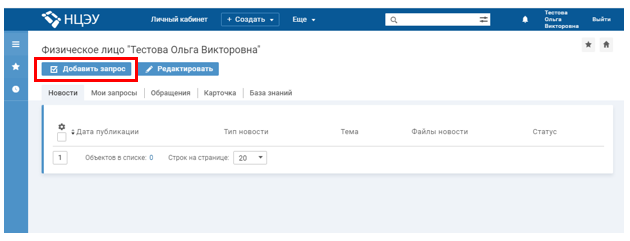 откроется форма добавления запросаНеобходимо заполнить форму добавления запроса:- Тему обращения- Приоритет- в поле «Описание» описать возникающую ситуацию- Компания - Соглашение/Услуга- Тип запроса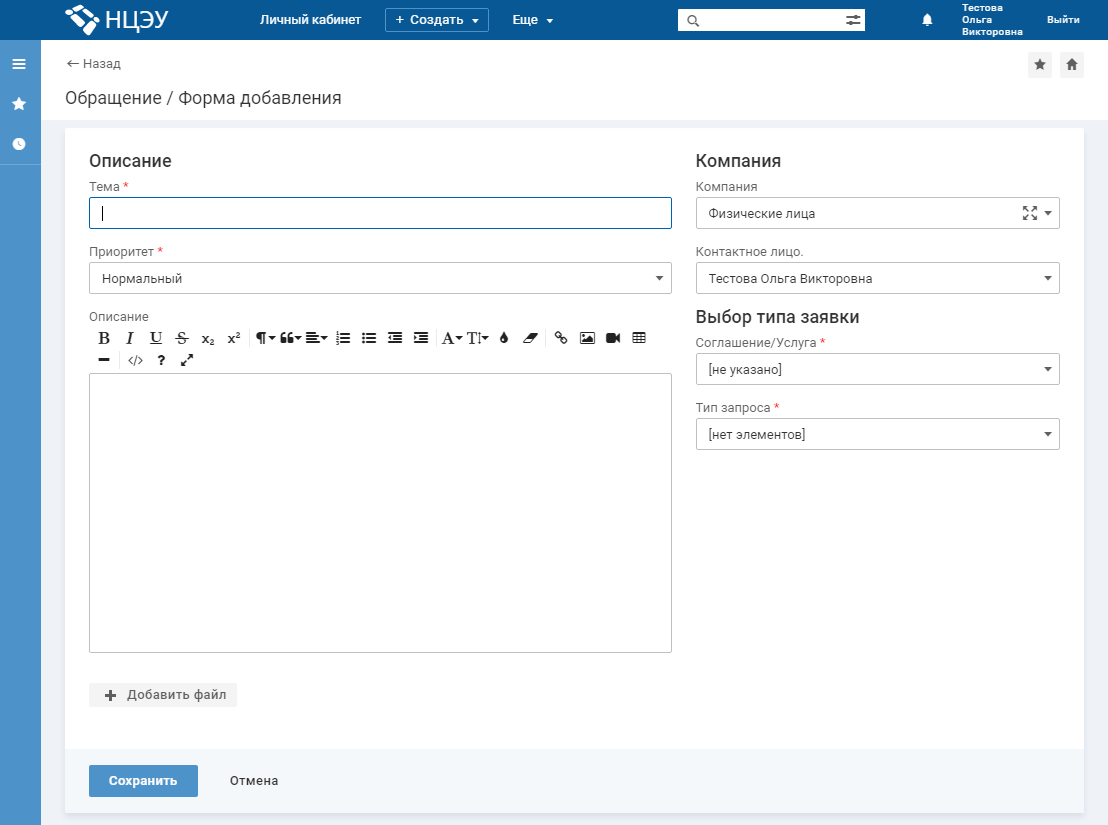 При необходимости, в форме добавления запроса можно прикрепить файл по нажатию кнопки «Добавить файл»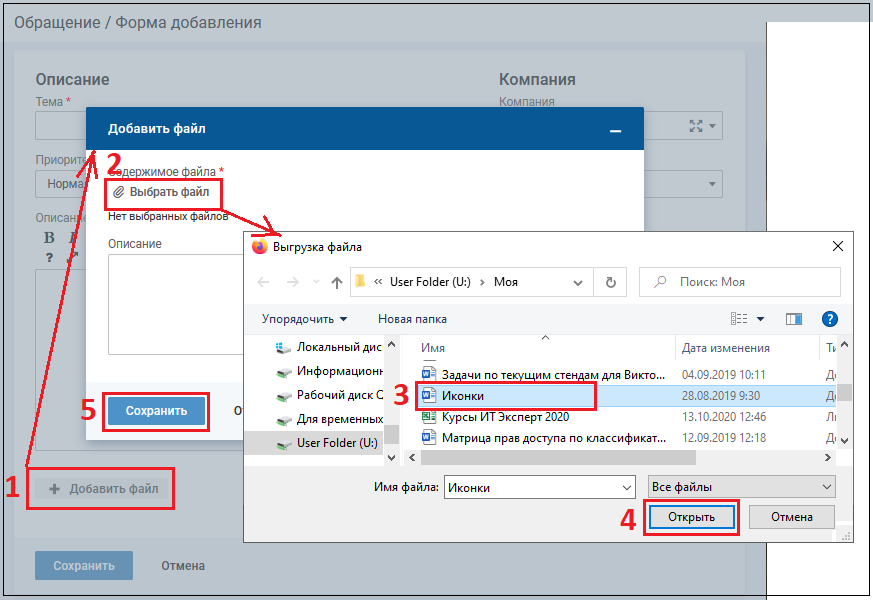 После завершения заполнения формы добавления запроса следует нажать кнопку «Сохранить»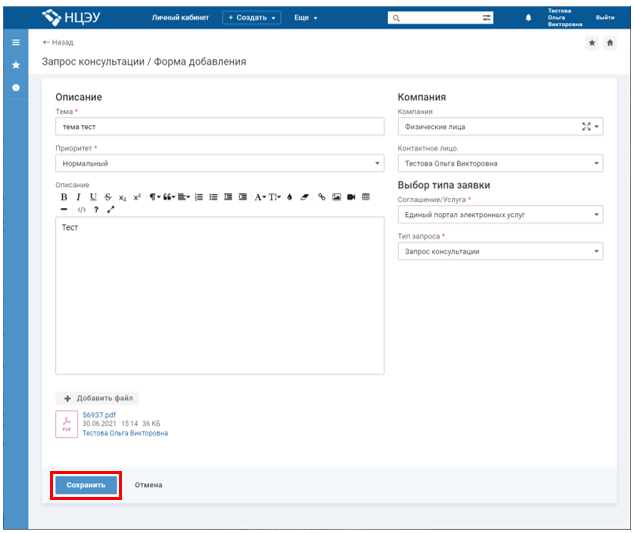 Запрос создан – ниже приведена карточка запроса. 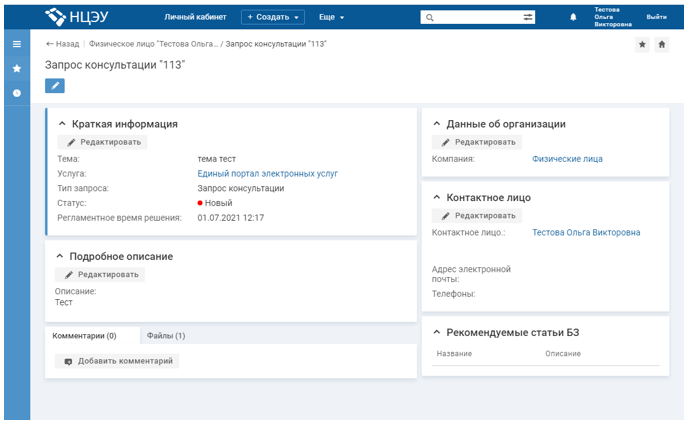 Во вкладке «Мои запросы» размещается список запросов, созданных пользователем ЛК, который является получателем услуг, оказываемых НЦЭУ.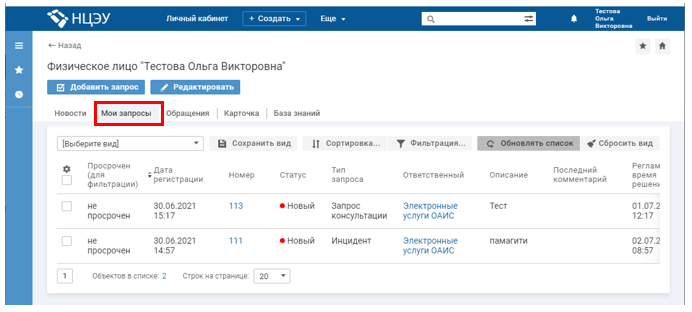 